Федеральное государственное бюджетное учреждение наукиИнститут географии Российской академии наук(наименование научного учреждения)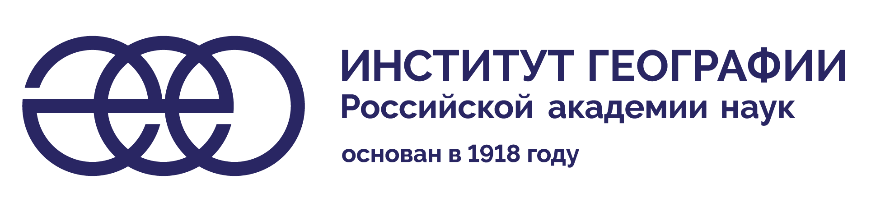 ИНДИВИДУАЛЬНЫЙ ПЛАН РАБОТЫ АСПИРАНТАФамилия, имя, отчество            Назаров Никита Владимирович	Дата зачисления                                             1 ноября 2021 года	срок окончания аспирантуры                         31 октября 2024 года	Специальность, по которой проходит подготовку   25.00.24 «Экономическая, социальная, политическая и рекреационная география»	Тема диссертации  «Трансформация территориальной структуры высокотехнологичных отраслей промышленности стран Северной Европы» (в конце ХХ-XXI вв): утверждено на Учёном совете 17 мая 2022 г.(заполняется после утверждения темы диссертации на совете с указанием номера и даты протокола)Научный руководитель               Синцеров Леонид Михайлович	(фамилия, имя, отчество)        ________кандидат географических наук, заведующий лабораторией_______________________________(учёная степень и звание)ОБЪЯСНИТЕЛЬНАЯ ЗАПИСКА К ВЫБОРУ ТЕМЫ ДИССЕРТАЦИОННОЙ РАБОТЫ	Страны Северной Европы выделяются высокими относительными расходами ВВП на НИОКР; региональной политикой, координируемой наднациональными фондами и институтами; малой плотностью населения и малыми предприятиями, основанными в результате отсоединения их от университетских и научных центров.	В научной литературе понятие «инновация» не сформировано ввиду отсутствия чёткого критерия определения. В большинстве случаев под инновациями подразумеваются продукты и(или) технологии, до этого не применявшиеся на массовом производстве, однако в данном исследовании акцент будет сделан на развитие инноваций и территориальной структуры на производстве фармацевтики, электроники и авиации. Также исследователи не занимались рассмотрением высокотехнологичных производств на муниципальном уровне.В диссертации предполагается конкретизировать имеющийся теоретический аппарат, проследить появление высокотехнологичных производств в течение последних десятилетий в странах Северной Европы /Финляндия, Швеция, Дания, Норвегия и Исландия/; выявить фазы и закономерности их появления.При выполнении работы предполагается использование национальных, наднациональных и общеевропейских статистических сайтов, профильных ведомств; статей, исследующих региональные инновационные системы (РИС) и периферийные районы Европы – Третью Италию, северные части Финляндии и Норвегии и др, а также отраслевые (годовые) отчёты крупнейших высокотехнологичных компаний.УТВЕРЖДЕНО УЧЕНЫМ СОВЕТОМ« 	» 	г.протокол № 	ОБЩИЙ ПЛАН РАБОТЫАспирант 	«     4	» ноября	2022	г.Научный руководитель 	« 	» 	20	г.РАБОЧИЙ	ПЛАН	1-го года	ПОДГОТОВКИАттестация аспиранта научным руководителем   	Решение Аттестационной комиссии  	РАБОЧИЙ	ПЛАН	2-го года	ПОДГОТОВКИАттестация аспиранта научным руководителем   	Решение Аттестационной комиссии  	РАБОЧИЙ	ПЛАН	3-го года	ПОДГОТОВКИАттестация аспиранта научным руководителем   	Решение Аттестационной комиссии  	РАБОЧИЙ	ПЛАН	4-го года	ПОДГОТОВКИ(для аспирантов без отрыва от работы)Аспирант 	« 	» 	20	г.Научный руководитель 	« 	» 	20	г.Аттестация аспиранта научным руководителем   	Решение Аттестационной комиссии  	Аттестацию утверждаю: 	                                  (руководитель учебного заведения)« 	» 	20	г.Аспирант  	защитил (представил к защите) кандидатскую диссертацию на тему   	на Совете  	Руководитель научного учреждения  	« 	» 	20	г.С отрывом от работыЛаборатория, отдел, секторБез отрыва от работыЛаборатория географии мирового развитияНАИМЕНОВАНИЕ РАБОТЫСрок выполненияПодготовка и сдача кандидатских экзаменов:а) Философия  	б) Иностранный язык  (английский)	в) Спец. дисциплина(Экономическая, социальная, политическая и рекреационная география) Работа над диссертацией:а) Теоретическая работа       б) Экспериментальная работав) Оформление диссертации 	экзамен сдан в июне 2022экзамен сдан в июне 2022зима-весна 2023анализ источников по технологическим паркам (декабрь 2022), по региональному развитию (июнь 2023), региональный анализбаза данных размещения высокотехнологичных предприятий (декабрь 2022), составление картосхем (февраль 2023)–НАИМЕНОВАНИЕ РАБОТЫОбъем и краткое содержание работыI. Подготовка и сдача кандидатских экзаменов:Сданы философия и иностранный язык (английский)II. Работа над диссертацией:а) теоретическая работа:б) экспериментальная работа:в) публикация статей:а) проанализированы источники по технологическим паркам стран Северной Европы, рассмотрено региональное развитие на примере Норвегии с 1960-х гг. до начала XXI века б) составлена база данных по Финляндии, Норвегии, Дании и Исландии (частично также по Швеции) – выделено 3,5 тыс. высокотехнологичных предприятий. От национальных баз данных взяты сведения по занятости населения на региональном и муниципальном уровне. Построены картосхемы размещения технологичных парков и трансформации территориальной структуры по десятилетиям.Территориальная структура высокотехнологичных отраслей промышленности Норвегии // Экономические и социальные проблемы России. – 2022. – №4 (52), в печати;Влияние региональной политики на развитие технопарков в странах Северной Европы // Материалы XXXVIII ежегодной сессии экономико-географической секции Международной академии регионального развития и сотрудничества. – 2022, в печати.Срок выполненияОтметка о выполнении, оценка или заключение кафедры, отдела, лаборатории или научного руководителяЭкзамены сданы в мае 2022 г.б) база данных составлена в ноябре 2022 г.в) статья по территориальной структуре Норвегии сдана в печать в августе 2022 г., планируется издание журнала в декабре 2022 г.Статья по развитию технопарков в странах Северной Европы сдана в печать в октябре 2022 г., планируется издание сборника статей к июню 2023 г.НАИМЕНОВАНИЕ РАБОТЫОбъем и краткое содержание работыI. Подготовка и сдача кандидатских экзаменовТребуется сдать третий кандидатский экзамен по специальности. Сдать и точка.II. Работа над диссертацией: а) теоретическая работа:б) экспериментальная работа:в) публикация статей: а) написать к Новому году первую главу, к весне-лету 2023 г. оформить вторую главу (эмпирическая часть по размещению высокотехнологичных предприятий);б) к декабрю 2022 г. закончить составление базы данных (БД) по Швеции, к весне 2023 г. закончить оформление картосхем по различным показателям, которые станут приложением ко второй главе;в) написать и отправить статью в журнал ВАК «Региональные исследования» (весна 2023 г.) по полученным данным о трансформации территориальной структуры.Срок выполненияОтметка о выполнении, оценка или заключение кафедры, отдела, лаборатории или научного руководителяНАИМЕНОВАНИЕ РАБОТЫОбъем и краткое содержание работыI. Подготовка и сдача кандидатских экзаменовII. Работа над диссертацией: а) теоретическая работа:б) экспериментальная работа:в) публикация статей:Срок выполненияОтметка о выполнении, оценка или заключение кафедры, отдела, лаборатории или научного руководителяНАИМЕНОВАНИЕ РАБОТЫОбъём и краткое содержание работыI. Подготовка и сдача кандидатских экзаменов:а) философия;б) иностранный язык;в) спец. дисциплина.II. Работа над диссертацией: а) Теоретическая работаб) Экспериментальная работав) Публикация статейСрок выполненияОтметка о выполнении, оценка или заключение кафедры, отдела, лаборатории или научного руководителя